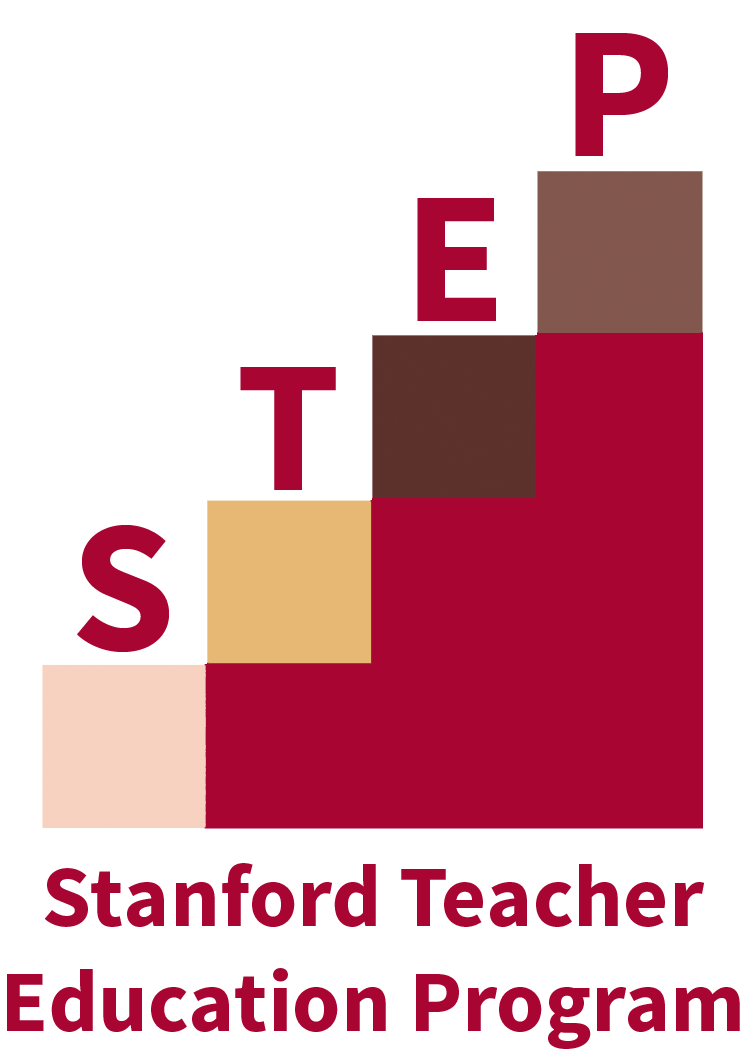 2016 Accreditation Site Visit
Group IntervieweesMonday, May 2nd 10:00am-10:45am: STEP Clinical Associates (CERAS 308)Laura Hill-Bonnet (MS)Judy Hicks-Paulick (MS)Dey Rose (MS)Shayna Sullivan (SS)Nancy Lobell (SS)Polly Diffenbaugh (SS)11:00am-11:45am: School Principals and Administrators Group 1 (CERAS 308)Mala Ahuja, Assistant Superintendent, Sunnyvale Elementary School DistrictKami Tomberlain, Principal, Cupertino High SchoolCarmen Gomez, Assistant Principal, Mountain View High SchoolGreg Giglio, Principal, Homestead High SchoolKim Diorio, Principal, Palo Alto High SchoolGroup 2 CERAS 435)Tom Avvakumovits, Assistant Superintendent, Fremont Union High School DistrictEric Goddard, Assistant Superintendent, Mountain View Los Altos DistrictJennifer Baldwin, Principal, Del Mar High SchoolJeff Camarillo, Principal, Luis Valdez Leadership AcademyDiane Mazzei, Assistant Principal, Woodside High SchoolVarina Williams, Principal, Fiesta Gardens International School (dual immersion school)2:00pm-2:45pm: Teacher Candidates  (SS) (CERAS 302)Scott Murray			Cierra AtkinsonThach Do			Claire Heritier-KerbyHillary MartinezBree LeeDouglas HoskingAmanda Phelps-McQuaideAndrea SiskMonday, May 2nd 
 (MS- with and without bilingual pathway) (CERAS 308)Madelyn Ross		Rebekah OragwuNatalie Ashby*Gena MadoryEmma Rennick*Gabriela Contreras-Cisneros*= bilingual pathway
3:00pm-3:45pm: STEP Steering Committee (CERAS 302)Amado PadillaJennifer Langer-OsunaSarah LevineKenji Hakuta3:00pm-3:45pm: STEP Supervisors (SS) (CERAS 308)Colin Haysman		Bob FarinaNancy Lobell			Carol MackPolly Diffenbaugh		Laura HodderShayna Sullivan		Heather RenfroPete Lawrence		Lara GilYolie Diego(MS- with and without bilingual pathway) (CERAS 435)Judy Hicks-PaulickLaura Hill-BonnetVicki VillarealSheryl Dugan*Dey Rose*= bilingual pathway4:00pm-4:45pm: School Principals and Administrators Group 1 (CERAS 218)Dr. Max McGee, Superintendent, Palo Alto Unified School DistrictDr. Andrew Lucia, Assistant Superintendent, Santa Clara  Unified School DistrictMary Beth Allmann, Principal, Columbia Middle SchoolChris Bischof, Principal, Eastside College Preparatory SchoolBryan Emmert, Principal, Fremont High SchoolDr. Marcela Simoes deCarvalho, Principal, Gabriela Mistral Elementary School (dual immersion school)Group 2 (CERAS 435)Dr. Benjamin Picard, Superintendent, Sunnyvale Elementary School DistrictDr. Scott Bowers, Assistant Superintendent, Palo Alto Unified School DistrictSean Priest, Principal, Sequoia High SchoolEric Guthertz, Principal, Mission High SchoolNick Kim, Principal, Summit Public School: TahomaKelly Daugherty, Pending Assistant Principal, James Lick High SchoolMonday, May 2nd 4:15pm-5:00pm: Cooperating Teachers (SS) (CERAS 302)	Noelle Mendoza	     Sarah HawthorneSteve Kahl		     Lydia CuffmanPaige Price		     Danny Bliss
Kathy Coughlin	     Ashley GrayAnn Akey		     David Heinke
Matt Sahagun	                Lauren Camarillo(MS) (CERAS 308)Sylvia Sanders   	     *Laurel CressNick Foote         	     Kimberly Stephens   Kate Barber       	     Sharon LeSecLiz Morgan	  	    Amanda Redmond*Alex Quezada	    *Daniel Dennedy Frank*Adri Campos*= bilingual pathway5:00pm-5:45pm: STEP Alumni/ae  (SS) (CERAS 302)Katie DeVincenzo	   Lily XuBrittany Leknes	        Oliver YehBryan Olney		         Jeffrey DongAdrienne Pinsoneault        Dana Perde (arriving by 5:15)Allison HoughtonJessica Magallanes(MS- with and without bilingual pathway) (CERAS 308)Donna Chung	*Nelly AlcantarBrooke Agee		*Faith Kwon*Grace Chiarella	Christine MoonRaquel Goya	 	Kyle HillebrechtKelly Rambarran*Lara Ginsberg*= bilingual pathway2016 Accreditation Site Visit
Group IntervieweesTuesday, May 3rd 
10:00am-10:45am: STEP Instructional Faculty- Doctoral Students (CERAS 308)Soyoung Park			 Jeremy GlazerSarah McGrew		Holly Pope			 Anita Tseng			Jenny Ruef			 Erika Moore Johnson		Anthony VillaHarper Keenan 		Kyle Beckham10:00am-10:45am: Cooperating Teachers (Hillsdale High School)Chris CrockettGreg JourillesDanielle FloresDeb Stucke10:00am-10:45am: Teacher Candidates (Ponderosa Elementary) Aileen ChangKatie LovettMaryam HassanErin Kircher11:00am-11:45am: Cooperating Teachers (Ponderosa Elementary) Jen RileyCathy ThorwaldsonSusan HullRene CoronadoJenny MaeharaElizabeth Stavis3:00pm-3:45pm: STEP Instructional Faculty- AdjunctsMichael SilvaEricka FurClaudia RivasSusan FreemanChanna Cook-HarveyMeghann TovarKristina Dance